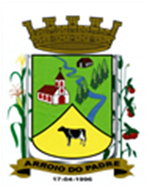 ESTADO DO RIO GRANDE DO SULMUNICÍPIO DE ARROIO DO PADREGABINETE DO PREFEITOMensagem 50/2017ACâmara Municipal de VereadoresSenhor PresidenteSenhores Vereadores	Venho mais uma vez a esta Casa Legislativa e neste momento, para através do projeto de lei 50/2017, propor alterações na Lei Municipal, Nº 962, de 04 de novembro de 2009, que estabelece o Plano de Carreira do Magistério Público de nosso município.	Desta vez pede-se a alteração quanto à carga horaria semanal exercida pelos professores no município. Pede-se a redução desta carga horaria de 25 horas semanais para 20 horas semanais, sem, contudo reduzir o vencimento básico local.	Temos que esta decisão vai trazer melhores condições de atender o cumprimento da carga horaria estabelecida, haja vista que professores que tem duas carreiras, alguns aqui em nosso município e outros em municípios vizinhos, tem encontrado algumas dificuldades no seu cumprimento.	Também haverá melhores condições para a manutenção do pagamento do valor do piso nacional do magistério, pois no momento são encontradas dificuldades também quanto a isto.	No momento, com a redução da carga horaria, segundo dados da Secretaria de Educação, Cultura, Esporte e Turismo não haverá necessidade de aumentar o número de professores. Contudo, acrescenta-se ao quadro um cargo de professor de series iniciais de 40 horas semanais para atender a educação infantil, pois segundo recomendações, seria importante que as crianças tivessem ao longo do dia o acompanhamento, do mesmo professor. Com a criação do cargo de professor com esta carga horaria evitar-se-á a necessidade de complementação de carga horaria com este objetivo, que de forma permanente poderá ser objeto de apontamento.	Outra alteração proposta é também quanto as funções gratificadas por direção escolar e coordenação pedagógica. Como já informado, devidamente autorizado em lei havia o pagamento de complementação de horas por estas funções, o que por nossa assessoria (DPM) nos foi informado que poderia ser entendido como pagamento em duplicidade pela mesma atividade. Então, para adequar a situação, exclui-se do arcabouço legislativo local a possibilidade do pagamento de complementação de carga horária para as referidas funções e incorpora-se o respectivo valor ao da FG. Ainda quanto a Coordenação Pedagógica, ela fora concedida sob autorização da Lei Municipal 961/2009, mas que agora está sendo incluído na Lei 962/2009, que trata do magistério propriamente dito, e de exercício exclusivo em escolas. Com esta adequação não haverá aumento da despesa de pessoal, pois apenas adequa-se a situação conforme entendida correta. 	Convencidos de que a melhor forma de atender o magistério, tanto na forma legal, quanto prática pedimos que o presente projeto de lei seja apreciado com brevidade.	Com cumprimentos, me despeço.	Atenciosamente.Arroio do Padre, 10 de março de 2017. Leonir Aldrighi BaschiPrefeito MunicipalAo Sr.Rui Carlos PeterPresidente da Câmara Municipal de VereadoresArroio do Padre/RSESTADO DO RIO GRANDE DO SULMUNICÍPIO DE ARROIO DO PADREGABINETE DO PREFEITOPROJETO DE LEI Nº 50 DE 10 DE MARÇO DE 2017.Altera os art. 33, 34 e os anexos I e II, da Lei Municipal                                                                                                                                                                     Nº 962, de 04 de novembro de 2009.                            .Art. 1º A presente Lei altera os Arts. 33, 34 e os anexos I e II da Lei Municipal Nº 962, de 04 de novembro de 2009, que estabelece o Plano de Carreira do Magistério Público do Município de Arroio do Padre.Art. 2º O Art. 33 da Lei Municipal Nº 962, de 04 de novembro de 2009, que dispõe sobre o número e carga horaria dos professores municipais de Arroio do Padre, passará a vigorar com a seguinte redação:Art. 33. São criados os seguintes cargos efetivos:Art. 3º O art. 34 da Lei Municipal Nº 962, de 04 de novembro de 2009, que estabelece o Plano de Carreira do Magistério Público de Arroio do Padre e institui o respectivo quadro de Cargos e Funções Gratificadas, passa a vigorar com a seguinte redação:Art. 34 São criados os seguintes cargos em comissão e funções gratificadas, específicos do Magistério:Art. 4º O anexo I da Lei Municipal Nº 962, de 04 de novembro de 2009, descrição dos cargos, atribuições e requisitos, passará a ter vigência conforme o disposto no anexo I desta lei.Art. 5º O anexo II, da Lei Municipal nº 962, de 04 de novembro de 2009, passa a vigorar com a redação abaixo especificada.Art. 6º Por estar em vigor, fica convalidado o pagamento para o exercício de 2017, do valor estipulado no art. 5º da Lei Municipal nº 1.805, de 03 de fevereiro de 2017.Art. 7º As despesas decorrentes desta Lei correrão por conta de dotações orçamentárias a serem consignadas ao orçamento municipal vigente.Art. 8º No ato de publicação desta lei, serão revogadas as Leis Municipais Nº 1.300, de 25 de março de 2013 e Nº 1.429, de 19 de dezembro de 2013.Art. 9º Mantem-se inalteradas as demais disposições consignadas na reposta Lei e alterações posteriores e que permanecem vigentes nesta data.Art. 10º Esta Lei entra em vigor na data de sua publicação.Arroio do Padre, 10 de março de 2017.Visto Técnico: Loutar PriebSecretário de Administração, Planejamento,Finanças, Gestão e Tributos         Leonir Aldrighi BaschiPrefeito MunicipalAnexo  I   Descrição dos Cargos: Atribuições e RequisitosCARGO: PROFESSOR 	Síntese de Deveres: Participar do processo de planejamento e elaboração da proposta pedagógica da escola; orientar a aprendizagem dos alunos; organizar as operações inerentes ao processo ensino-aprendizagem; contribuir para o aprimoramento da qualidade do ensino.	Exemplo  de Atribuições: Elaborar e cumprir o plano de trabalho segundo a proposta pedagógica da escola; levantar e interpretar os dados relativos à realidade de sua classe; zelar pela aprendizagem do aluno; estabelecer os mecanismos de avaliação; implementar estratégias de recuperação para os alunos de menor rendimento; organizar registros de observação dos alunos; participar de atividades extra-classe; realizar trabalho integrado com o apoio pedagógico; participar dos períodos dedicados ao planejamento, à avaliação e ao desenvolvimento profissional; ministrar os dias letivos e horas-aula estabelecidos; colaborar com as atividades e articulação da escola com as famílias e a comunidade; participar de cursos de formação e treinamentos; participar da elaboração e execução do plano pedagógico; integrar órgãos complementares da escola; executar tarefas afins com a educação.Condições de Trabalho:	a)  Carga horária semanal de: 20 (vinte) horas semanais e 40 (quarenta) horas semanais	Requisitos para preenchimento do cargo:Idade mínima de 18 anosb) Formação:b.1) para a docência na Educação Infantil: curso superior de licenciatura plena.b.2) para a docência nas Séries ou Anos  iniciais do Ensino Fundamental : curso superior de licenciatura plena.b.3) para a docência nas Séries ou Anos Finais do Ensino Fundamental: curso superior em licenciatura plena, específico para as disciplinas respectivas ou formação superior em área correspondente e formação pedagógica, nos termos do artigo 63 da LDB  e demais legislações vigentes;DIRETOR E REGENTE DE ESCOLA - FUNÇÃO GRATIFICADACÓDIGO PADRÃO: MAFC 1, MAFC 2 e MAFC 3	Síntese dos Deveres: Executar as atividades inerentes à administração da escola e ao gerenciamento dos recursos humanos  e materiais que lhe são disponibilizados, bem como gerenciar as atividades relacionadas ao corpo discente da instituição . 	Exemplos de Atribuições: Representar a escola na comunidade; responsabilizar-se pelo funcionamento da escola a partir das diretrizes estabelecidas no Projeto Político-Pedagógico; coordenar, em consonância com a Secretaria da Educação, a elaboração, a execução e a avaliação da proposta político-pedagógica da Escola; coordenar a implantação da proposta político-pedagógica da escola, assegurando o cumprimento do currículo e do calendário escolar; organizar o quadro de recursos humanos da escola com as devidas atribuições de acordo com os cargos providos; administrar os recursos humanos, materiais e financeiros da escola; velar pelo cumprimento do trabalho de cada docente; divulgar à comunidade escolar a movimentação financeira da escola; apresentar, anualmente, à Secretaria de Educação e comunidade escolar, a avaliação interna e externa da escola e as propostas que visem à melhoria da qualidade de ensino, bem como aceitar sugestões de melhoria; manter o tombamento dos bens públicos da escola atualizado, zelando pela sua conservação; assessorar e acompanhar as atividades dos Conselhos Municipais da área da educação; oportunizar discussões e estudos de temas que envolvam o cumprimento das normas educacionais; articular com as famílias e a comunidade, criando processos de integração da sociedade com a escola; zelar pelo cumprimento das normas, em relação aos servidores sob sua chefia; avaliar  o desempenho dos professores sob sua direção, executar atividades correlatas a sua função.	Condições de Trabalho:	Carga horária determinado pelo prefeito municipal no ato de nomeação ou designação.	Requisitos para Provimento da Função:	a) Ser professor ou pedagogo, ocupante de cargo de provimento efetivo;	b) Experiência docente mínima de dois anos.CARGO: COORDENADOR PEDAGÓGICO (ESCOLAS)CÓDIGO PADRÃO: MAFC 4DESCRIÇÃO SINTÉTICA DAS ATRIBUIÇÕES:DESCRIÇÃO SINTÉTICA: Desenvolver atividades de coordenação pedagógica junto às escolas do Município. EXEMPLOS DE ATRIBUIÇÕES:- Coordenar a elaboração dos Planos Escolares;- Orientar e supervisionar atividades e diagnósticos;- Verificar os índices de rendimento escolar;- Assessorar o trabalho docente quanto a métodos e técnicas;- Assessor a direção ou regente de classes;- Acompanhar o desenvolvimento dos planos curriculares;- Coordenar os conselhos de classe;- Executar atividades correlatas;CARGA HORÁRIA SEMANAL / Condições de Trabalho: Horário: Determinado pelo Prefeito Municipal no ato da nomeação ou designação.REQUISITOS PARA PROVIMENTO:Instrução: Graduação em pedagogia ou outro com Licenciatura Plena.Idade: a partir de 18 anosQuantidadeDenominaçãoCarga horariaCódigo32Professor 120 h/ semanaisMA6-130Professor 220 h/ semanaisMA6-201Professor 140 h/ semanaisMA6-3QuantidadeDenominaçãoCarga horariaCódigo01Diretor de EscolaDefinida pelo Poder ExecutivoMAFC 101Diretor de EscolaDefinida pelo Poder ExecutivoMAFC 205Regente de Unidade EscolarDefinida pelo Poder ExecutivoMAFC 301Coordenador (a) Pedagógico (Escolas)Definida pelo Poder ExecutivoMAFC 4Anexo IIAnexo IIDenominação da Categoria FuncionalValor Padrão-R$Professor 1 – 20 h1.206,11Professor 2 – 20 h1.206,11Professor 1 – 40 h2.412,22Diretor de Escola 11.371,43Diretor de Escola 21.037,12Regente de Unidade Escolar178,32Coordenador Pedagógico (Escola)1.353,06